«04» марта 2024 г.								            № 96	В целях обеспечения объективной оценки доступности, беспрепятственности и комплектности реализуемых мероприятий по благоустройству объектов в рамках федерального проекта «Формирование комфортной городской среды» на 2018-2024 годы, руководствуясь Уставом поселка Березовка, ПОСТАНОВЛЯЮ: 	1. Внести следующие изменения в Постановление администрации поселка Березовка № 419 от 04.09.2017г. «Об утверждении Порядка формирования и Состава общественной комиссии по развитию современной сельской среды в муниципальном образовании поселок Березовка Березовского района Красноярского края»:1.1.Состав общественной комиссии по организации и реализации муниципальной программы по развитию современной городской среды в муниципальном образовании поселок Березовка Березовского района Красноярского края», изложить в следующей редакции согласно приложению №1 к настоящему постановлению.2. Ознакомить членов общественной комиссии с настоящим Порядком.3. Контроль за выполнением настоящего постановления возложить на председателя общественной комиссии П.И. Звягинцева.4. Настоящее постановление вступает в силу со дня подписания и подлежит опубликованию в газете «Пригород».Глава поселка Березовка					                     А. Н. СабуровПриложение № 1к постановлению администрации поселка Березовкаот 04.03.2024г. № 96  Состав общественной комиссии по организации и реализации муниципальной программы по развитию современной городской среды в муниципальном образовании поселок Березовка Березовского района Красноярского края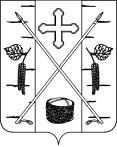 АДМИНИСТРАЦИЯ ПОСЕЛКА БЕРЕЗОВКАБЕРЕЗОВСКОГО РАЙОНА КРАСНОЯРСКОГО КРАЯПОСТАНОВЛЕНИЕп. БерезовкаО внесении изменений в постановление администрации поселка Березовка № 419 от 04.09.2017г. «Об утверждении Порядка формирования и Состава общественной комиссии по развитию современной сельской среды в муниципальном образовании поселок Березовка Березовского района Красноярского края»№п/пФамилия, имя, отчествоДолжностьДолжность в комиссии1Звягинцев Павел ИгоревичЗаместитель главы поселка по жизнеобеспечениюПредседатель комиссии2ФилиповичМария СергеевнаГлавный специалист по вопросам градостроительства и архитектурыЗаместитель председателя комиссии3Шлапак Марина ЭдуардовнаГлавный специалист по муниципальному заказу и электронному документообороту Член комиссии4Рузавина Юлия ВладимировнаВедущий специалист по муниципальному заказу и электронному документооборотуЧлен комиссии5Фиряго Людмила АнатольевнаВедущий специалист по земельным вопросам Член комиссии6Пацолта Анастасия АндреевнаВедущий специалист по вопросам благоустройства и муниципальным программамСекретарь комиссии 7Терещенко Евгения ВикторовнаДиректор МБАУ «СЦ «Резерв»Член комиссии(по согласованию)8Свиридов Сергей СергеевичДепутат Березовского поселкового Совета депутатов шестого созыва (Независимый эксперт)Член комиссии (по согласованию)9Рыбакова Ирина АлександровнаДепутат Березовского поселкового Совета депутатов шестого созыва Член комиссии(по согласованию)10Симонова Людмила ВладимировнаПредседатель Ленинского местного отделения Красноярской краевой организации Всероссийского общества слепыхЧлен комиссии(по согласованию)11Ченский Владимир ИвановичПредседатель Красноярского местного отделения Красноярской краевой организации Всероссийского общества глухихЧлен комиссии(по согласованию)12Зименко Галина ВасильевнаПредседатель Красноярского регионального отделения Всероссийского общества инвалидов Член комиссии(по согласованию)13Пархоменко Екатерина ВикторовнаЗаведующая филиалом МБУК «ЦКС Березовского района» СП  ДК ЭнтузиастЧлен комиссии(по согласованию)14Ножкина Антонина ВикторовнаГлавный редактор  КГАУ «Редакция газеты «Пригород»»Член комиссии(по согласованию)15Влавацкая Светлана ВикторовнаХудожественный руководитель МБУК «ЦКС Березовского района» СП  ДК ЭнтузиастЧлен комиссии(по согласованию)